SWBA Board Meeting Minutes 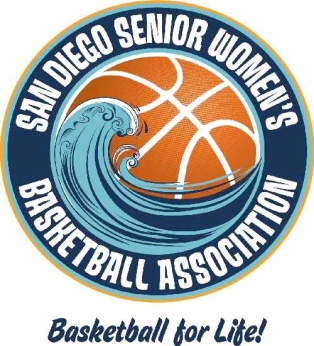 August 16, 2020The meeting was called to order by Director Joy de Beyer at 10:05 am. Board members in attendance were: Denise Clark, Kris Shelly, Aurora Brown, Nancy Bruce, Diane Koczur and Lynn Bloom. Susanne sent regrets.Minutes:  Following discussion of the composition of the Board, it was confirmed that Jackie is not a member but will continue to provide assistance to Joy until the Treasurer position is filled, and will be copied on distribution of the Minutes. Aurora moved / Denise seconded the motion to approve the June 14, 2020 Minutes.  Motion carried. Treasurer’s Report:  Joy presented the most recent Treasurer’s Report, attached and incorporated herein. Joy noted that she will not provide a separate Excel sheet for each new Treasurer’s Report, but instead will add a new column within the existing sheet to provide a running total of income and expenditures, making it much easier to summarize at the end of the year. Following general discussion regarding income, expenditures and interest earned, Joy noted an ending balance of $40,542. Kris moved / Lynn seconded a motion to accept the Report. Motion carried.Scholarship Report: Courtney was expected to attend the meeting to update the status of basketball camps but was not in attendance. Joy reviewed updated camp expenditure information from the June 14 Board Meeting, possible camp cancellation information from Courtney, and noted that any funds not spent will roll over and be available next year. Other Business:  Joy confirmed that Jackie will continue to update the website. New Board Member information has already been updated.General discussion was held regarding promotional items such as B’Ball face masks, venues for basketball other than the Mission Valley YMCA, and rebuilding of the program once basketball returns. SWBA membership age requirements coincide with NSGA requirements, precluding those under 50 from participation. All agreed that a marketing and publicity plan should be developed to increase membership and participation, while still recognizing the need to keep older players active in the league. Reopening plans could include skills clinics, mixed league play, bring-a-friend to play, open play, division of the league into upper and lower divisions, and will be further discussed at future meetings.Kris will track down the bench and black trunk at the YMCA. Lock combo on the trunk is BALL. Denise has the open-play pinnies.Joy noted that Lynn Daniels and CJ have organized a group to go to Kaiser on Tuesday, August 18 to wish to Susanne Happy Birthday. More information to come from CJ.Meeting adjourned at 10:55 am. Respectfully submitted,Lynn BloomThe remaining meeting of the Board in 2020 is scheduled for October 18, 2020. The need for any additional meetings in 2020 will be discussed at that time.